СОВЕТ МУНИЦИПАЛЬНОГО РАЙОНА«ЧИТИНСКИЙ РАЙОН»РЕШЕНИЕ26 мая 2017 года                                                                              № 327г. ЧитаОб утверждении Заключения о согласовании проекта схемытерриториального планирования Российской Федерации в области федерального транспортаВ соответствии со статьей 12 Градостроительного кодекса Российской Федерации от 29 декабря 2004 года № 190-ФЗ, пунктом 4 Порядка согласования проекта схемы территориального планирования Российской Федерации органами  местного самоуправления муниципальных образований Забайкальского края, утвержденным постановлением Правительства Забайкальского края от 09 июля 2013 года № 292, Совет муниципального района «Читинский район» решил:Утвердить Заключение о согласовании проекта схемы территориального планирования Российской Федерации в области федерального транспорта (Приложение № 1).Опубликовать настоящее Решение в муниципальном печатном органе в районной газете «Ингода» и разместить на официальном сайте администрации муниципального района «Читинский район» в информационно-телекоммуникационной сети «Интернет».Настоящее Решение вступает в силу со дня его принятия.Глава муниципального района«Читинский район»                                                                       Н.А. СелезневПОЯСНИТЕЛЬНАЯ ЗАПИСКАк Решению Совета муниципального района «Читинский район» от 26 мая 2017 года № 327«Об утверждении заключения о согласовании проекта схемы территориального планирования Российской Федерации в области федерального транспорта»Решение Совета муниципального района «Читинский район» разработано в соответствии со статьей 12 Градостроительного кодекса Российской Федерации от 29 декабря 2004 года № 190-ФЗ, пунктом 4 Порядка согласования проекта схемы территориального планирования Российской Федерации органами  местного самоуправления муниципальных образований Забайкальского края, утвержденным постановлением Правительства Забайкальского края от 09 июля 2013 года № 292.Решение подготовлено во исполнении Транспортной стратегии Российской Федерации на период до 2030 года, утвержденной распоряжением Правительства Российской Федерации от 22 ноября 2008 года № 1734-р, Стратегии развития железнодорожного транспорта в Российской Федерации до 2030 года, утвержденной распоряжением Правительства Российской Федерации от 17 июня 2008 года № 877-р, в соответствии с паспортом инвестиционного проекта «Модернизация железнодорожной инфраструктуры Байкало-Амурской и Транссибирской железных магистралей с развитием пропускных и провозных способностей», утвержденным распоряжением Правительства Российской Федерации от 24 октября 2014 года № 2116-р.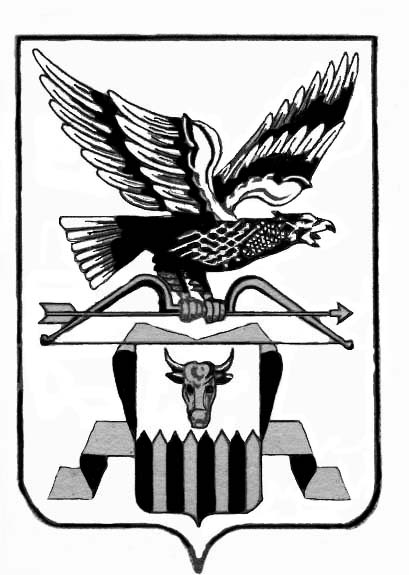 Администрацией муниципального района «Читинский район» (далее – Администрация) рассмотрены изменения, которые вносятся в схему территориального планирования Российской Федерации в области федерального транспорта, утвержденную распоряжением Правительства Российской Федерации от 19 марта 2013 года № 384-р, в части  модернизации железнодорожной инфраструктуры Байкало-Амурской и Транссибирской магистралей с развитием пропускных и провозных способностей (далее – проект схемы).Проект схемы представлен на согласование в соответствии с положениями статьи 12 Градостроительного кодекса Российской Федерации (далее – Кодекс) письмом Министерства территориального развития Забайкальского края.В соответствии с Порядком  согласования проекта схемы  территориального планирования  Российской Федерации органами  местного самоуправления муниципальных образований Забайкальского края, утвержденным постановлением  Правительства  Забайкальского края от 09 июля 2013 года № 292 (далее - Порядок), Администрацией рассмотрен Проект схемы в части возможного влияния планируемых для размещения объектов федерального транспорта на социально-экономическое развитие муниципального района «Читинский район», а также возможного негативного воздействия указанных объектов на окружающую среду на территории данного муниципального  образования.В соответствии с положениями части 5 статьи 12 Кодекса, пункта 4 Порядка, Проект схемы является согласованным.Руководитель администрации                                                              А.А. ЭповАдминистрациямуниципального района «Читинский район»Забайкальского края24 мая 2017г.                                                                           № ___________Заключениео согласовании проекта схемы территориального планированияРоссийской Федерации в области федерального транспорта